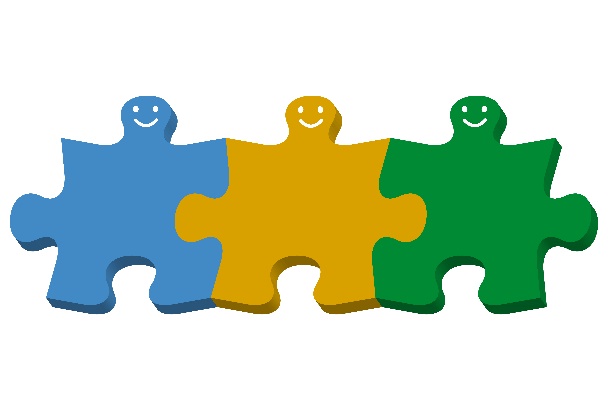 「ほっと越谷」市民協働事業募集要項1　目的　　市民団体と「ほっと越谷」が男女共同参画推進のための事業を協働で実施することにより、団体の支援を図るとともに、越谷市の男女共同参画を推進することを目的とします2　開催期間　　令和5年（2023年）10月から12月3　開催場所　　越谷市男女共同参画支援センター「ほっと越谷」セミナールーム4　応募団体の資格など（1）「ほっと越谷」登録団体（2）男女共同参画に関心のある団体（市外で活動する団体も応募できます）①営利、宗教または政治活動を目的としていないこと②会員数が5名以上であること③活動実績が2年以上で、活動の場所が主に越谷市内であること④その他、法律、条例等に違反する行為を行っていないこと＊「ほっと越谷」とすでに協働で事業を実施した団体も、過去に実施した事業と企画内容が異なれば、何回でも応募できます＊「ほっと越谷」登録団体、男女共同参画に関心のある団体のいずれも、企画内容は団体単独企画、複数団体による協働企画のどちらでも応募できます5　事業の内容　　広く男女共同参画の推進に寄与すると認められる講座、講演会、ワークショップとします　　＜ 募集テーマと【テーマ例】＞（1）子育て【男女平等意識形成、親への支援、男性の子育てなど】（2）介護【介護者支援、仕事と介護の両立、男性と介護など】（3）心とからだと性【産後うつ、男女の更年期、性教育、性的少数者など】（4）女性と子どもに対する暴力防止【ＤＶ、児童虐待、性暴力、セクハラなど】（5）女性の活躍推進【防災における女性リーダー育成、職場の女性登用、女性の就労・起業支援など】（6）ひとり親支援【シングルマザー（ファザー）支援、困難を抱えた子どもの支援など】（7）その他の男女共同参画関連テーマ【メディアの中の男女共同参画、学習支援、高齢者支援など】　なお、次のいずれかに該当すると認められる場合は、応募対象外とします（1）政治、宗教的目的を有する内容が含まれているもの（2）主として物品の販売または宣伝、もしくはこれらに類する、私的な利益を目的とするもの（3）団体への入会勧誘を主たる目的としているもの（4）大きな音がでる楽器の演奏、ダンスを中心にしたもの（5）調理を主にしたもの（調理場はありません）（6）アロマオイルなどを使用するもの（7）令和5年度（2023年度）に越谷市の他の補助金交付を受けている事業（8）その他、公の秩序、または善良の風俗に反するおそれがあると認められるもの 6　「ほっと越谷」が実施する支援（1）1事業につき、企画・運営費5万円の助成金支給　　（2）「ほっと越谷」のセミナールーム・機材等の無料貸与　　（3）「広報こしがや」や「ほっと越谷」のホームページ等への情報掲載、市公共施設へのチラシ配布　　（4）事業開催時の無料保育（対象：1歳6か月～未就学児 5人）7　主催団体が実施する業務（1）事業企画、講師等関係者との各種調整（2）チラシ作成・市公共施設以外への配布、受講者募集の広報、受講者の予約受付（3）事業の準備・片付け（原則として講座開催当日に行うこと）（4）事業開催当日の受付（5）事業の運営（6）事業実施後の報告書作成8　応募方法（1）応募書類の提出方法　持参、郵送（簡易書留）または、専用フォームでご応募ください。提出先　　越谷市男女共同参画支援センター「ほっと越谷」所在地　　〒343-0025　越谷市大沢3-6-1パルテきたこし3階（2）提出書類　①団体概要（様式1）②事業企画書（様式2）③収支予算書（様式3）④応募資料チェックリスト（アンケート付き）⑤団体の活動実績がわかる資料⑥必要に応じてその他の書類を提出していただく場合があります（3）受付期間　6月２日（金）～7月7日（金）必着（4）その他①応募事業は、1応募団体１事業とします②応募書類の提出後は、その内容を変更することはできません。また、提出された応募書類は返却しません③提出された企画書等は、応募団体に無断で使用しません。ただし、越谷市情報公開条例（平成11年3月31日条例第10号）に基づき公文書開示請求がなされた場合は、この限りではありません④応募書類の作成にかかる経費は、応募団体の負担となります9　事業の選定事業の選定は、「ほっと越谷」市民協働事業の実施に係る審査会が行います。書類選考に合格した団体によるプレゼンテーションを実施します。書類選考の結果は、8月10日頃に応募団体連絡責任者に文書で通知します10　プレゼンテーションの開催（1）日程　　8月2日（水）13：30～＊詳細については、応募団体連絡責任者に文書で連絡します（2）内容　　団体の概要、提案事業の内容、実施体制を中心に、提出資料に基づき簡潔に説明してください＊1団体10分（説明5分、質疑応答5分）＊変更がある場合は、応募団体連絡責任者に文書で連絡します（3）場所　　越谷市男女共同参画支援センター「ほっと越谷」セミナールーム11　その他　（1）事業開催に向け、選定された団体と「ほっと越谷」が協議を行います。その際、提案企画の一部を変更する場合があります　（2）開催日時は当センターの都合により、団体の希望どおりにならない場合があります　（3）全体交流会には必ず出席してください（4）感染症の流行や天災時など、やむを得ない事情により事業が予定の日程で開催できない場合は、原則として事業は中止します。その場合は開催中止決定までにかかった実費をお支払いします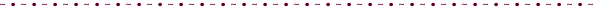 「ほっと越谷」市民協働事業スケジュール